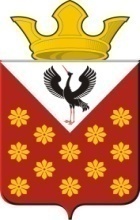 Свердловская областьБайкаловский районПостановлениеглавы муниципального образованияКраснополянское сельское поселениеот 24 октября 2019 года  № 160О внесении изменений в Примерное положение об оплате труда работников муниципальных учреждений муниципального образования Краснополянское сельское поселение в сфере физической культуры и спорта, в отношении которых Администрация муниципального образования Краснополянское сельское поселение осуществляет функции и полномочия учредителя, утвержденное Постановлением главы МО Краснополянское сельское поселение от 01.11.2017 №196	В соответствии с Постановлением Правительства Свердловской области от 17.10.2019 №701-ПП «Об индексации заработной платы работников и внесении изменений в Примерное положение об оплате труда работников государственных учреждений Свердловской области, подведомственных Министерству физической культуры и спорта Свердловской области, утвержденное Постановлением Правительства Свердловской области от 28.12.2015 N 1197-ПП», постановляю: 1. Внести в Примерное положение об оплате труда работников муниципальных учреждений муниципального образования Краснополянское сельское поселение в сфере физической культуры и спорта, в отношении которых Администрация муниципального образования Краснополянское сельское поселение осуществляет функции и полномочия учредителя, утвержденное Постановлением главы МО Краснополянское сельское поселение от 01.11.2017 №196 следующие изменения:1.1. в пункте 7 таблицу 1 изложить в следующей редакции:«». 2. Действие настоящего Постановления распространяется на отношения, возникшие с 1 октября 2019 года.3. Опубликовать настоящее Постановление в Информационном вестнике Краснополянского сельского поселения и разместить на сайте муниципального образования в сети «Интернет» www.krasnopolyanskoe.ru4. Контроль исполнения настоящего Постановления возложить на заместителя главы администрации (по социальным вопросам) А.Б. Нуртазинову.Исполняющий обязанности Главы МОКраснополянское сельское поселение                                                   А.Н. СнигирёвНомер строкиПрофессиональные квалификационные группы и квалификационные уровни должностей работниковМинимальный размер оклада (должностного оклада) (рублей)1.Должности работников физической культуры и спорта первого уровня2.1 квалификационный уровень67693.2 квалификационный уровень75594.Должности работников физической культуры и спорта второго уровня5.1 квалификационный уровень83486.2 квалификационный уровень91387.3 квалификационный уровень100408.Должности работников физической культуры и спорта третьего уровня9.1 квалификационный уровень1105610.2 квалификационный уровень1207111.Должности работников физической культуры и спорта четвертого уровня12.1 квалификационный уровень13087